 REFERAT FRA FÆLLESMØDE I FREDSMINISTERIUM.DK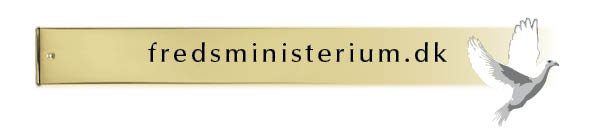 Søndag 27. januar 2019 kl. 13.00 – 16.00.Plumfondens Hus, Dronningensgade 14, 1., 1420 København K.1) Formalia.
1a) Vi gennemførte en kort præsentationsrunde af de fremmødte 
1b) Valg af ordstyrer: Carsten Andersen og referent: Hasse Schneidermann
1c) Referat fra fællesmødet 28.10. 2018 blev godkendt, idet dog at Poul Eck efterlyste dokumentation af aktiviteterne på Bornholm 2018 på hjemmesiden.Dagsorden blev udvidet med flere aktiviteter til fredspolitiske tiltag (pkt. 3) og derefter godkendt.2) Orientering fra bestyrelsen.
2a) Den aktuelle økonomi og det fremtidige ansøgningsarbejde.Carsten fremlagde et revideret regnskab for 2018 og ”luftede” et budget forud for årsmødet.
2b) Status vedr. projekt Fredshåbet.Hasse informerede om at der ikke er sket fremskridt siden afslag fra Lannung-fonden2c) Bestyrelsens forslag forud for årsmødet 2019.Carsten fremlagde idé om at lade en arbejdsgruppe kigge nærmere vedtægterne med henblik på mulig ændring af disse på årsmødet 2020. Tanken er at undersøge mulighed for at ændre formålsparagraf, så fredsministerium i fremtiden dækker et bredere netværks-behov i fredsmiljøet og derved fremmer samarbejdet for en ændring af den nuværende sikkerheds- og forsvarspolitik for fredeligere verden. Der var opbakning til at arbejdsgruppe en sådan arbejdsgruppe skal oprettes på det kommende årsmøde og til at Hasse medtager forslaget på arbejdsplanen 2019
3) Aktuelle fredspolitiske tiltag:3 a+b) Hvordan sætter vi fredsspørgsmålet på dagsorden i de kommende valgkampe – herunder intensivering af modstanden mod atomvåben og for dansk tilslutning til FN’s forbud mod atomvåben?    Vi overvejede mulighed for at sende breve til de opstillede kandidater og/eller partier men opgav ideen.  Vi enedes i stedet om nedenstående mulige valgtemaer, som vi hver især kan anvende som eget input i de kommende valgkampe. Vi opfordrer enkeltpersoner eller organisationer, der har informationsmateriale om temaerne, informerer om det, så vi på fredsministeriums hjemmeside, kan linke til materialet. Vi har februar måned til dette, idet vi forventer folketingsvalg i marts og EU-valget er i Maj og valgkamp-initiativet skal skrives ind i forslag til arbejdsplan for 2019.De valgte temaer er: Krav om danske initiativer til bevarelse af INF Krav om dansk tilslutning til FN’s forbud imod A-våben  Krav om dansk tilslutning til forbud af produktion og brug af dræberrobotterKrav om danske initiativer til forbud imod våben i rummet (Rumkapløbet)Krav om bevarelse af forsvarsforbeholdet og modstand mod øget oprustning og militarisering af EUKrav om en kommissionsundersøgelse af de danske krige i Irak og AfghanistanForholdet mellem krig, klima og flygtninge og en ændring af dansk udenrigs- og sikkerhedspolitik
3c) Hvordan kan vi medvirke til et øget nordisk samarbejde mod oprustningen?Hasse informerede om tidligere initiativer til at skabe øget kontakt til og mellem Degerfors & Baltic Sea initiativerne med henblik på at blive enige om en ny nordisk sikkerhedspolitik som alternativ til den nuværende oprustning i Norden og foreslog, at dette sættes på arbejdsplanen 2019. Tove Kragh fra Kvindefredsligaen oplyste at en aflyst 2018 fredskonference på Ålandsøerne sandsynligvis kan gennemføres i 2019.3d) Deltagelse i det Københavnske fredsløb 17. maj Vi besluttede at sige Ja til invitation fra tid-til-freds om deltagelse evt. med en ”post” Jan og Dan repræsenterer os på koordineringsmødet den 28. januar3e) Deltagelse i national  aktionsdag 4. april i anledning af oprettelsen af NATO for 70 år Vi besluttede at sige ja til Kommunistisk Partis invitation til en fælles protest mod krig i anledning af NATOs 70-års jubilæum, under forudsætning af at de foreslåede paroler (Nej til en ny verdenskrig, Invester i velfærd, ikke i NATO og Nej til dansk krigsdeltagelse) bibeholdes. Lis og Jan repræsenterer os på det koordinerende møde 12. februar 3f) Intensivering af information om og kamp imod produktion og brug af dræberrobotter(se ovenfor)3g) Intensivering af information om og kamp imod våben i rummet (Rumkapløbet)(se ovenfor)4) Detailplanlægning af aktiviteter Folkemødet på Bornholm 2019 Vi har forhåndsbooket Store Lærkegård fra 8.-17. juni – Folkemødet finder sted 13.-16. juni.4 a) Invitation, booking på Store Lærkegård og værtsskab på Bornholm I forlængelse af tidligere udsendt invitation informerede Carsten om hvordan man sikrer sig et værelse, køje eller teltplads på Store Lærkegård og opfordrede mødedeltagerne til at bestille overnatning så hurtigt som muligtHasse genudsender invitationen sammen med referat fra fællesmødet.4b) Højskoleprogram, arrangementer i Civiltinget, brug af Speakers Corner, Egne pop-up-events og optog, løbesedler, spørgeskema og quisHasse informerede om, bestyrelsens beslutning om at vente med at formulere et program for dagene inden folkemødet for i højere grad at lade det være op til de der bestiller overnatning. Der er deadline 6. marts for formulering og ansøgning af egne arrangementer. Bestyrelsen bruger februar måned til at formulere disse – med aktuelle temaer (se pkt. 3) 4c) Samarbejde med og deltagelse i andre organisationers arrangementer  Hasse informerede om at vi 1. februar har overblik over hvilke organisationer, der deltager i årets folkemøde.  Bestyrelsen udvælger derefter de 20 mest relevante organisationer og formulerer en introduktions- og præsentationsbrev hvor vi tilbyder at deltage i deres panel- og debatmøder om udenrigs- og sikkerhedspolitiske spørgsmål bredt.  Det er tanken at temaer og oplægspersoner skal udvælges og præsenteres med billede og kort CV. Bestyrelsen bruger februar måned til at formulere disse – med aktuelle temaer (se pkt. 3) Hasse informerede om at vi har indledt teltsamarbejde med klimanetværket ”350 klimabevægelsen”, der blandt andet tæller ”ansvarlig fremtid” og ”den grønne studenterbevægelse”. Vi skal afholde arrangement i ”Klimateltet” torsdag 18-19 om ”krig og klima” og fredag 18-19 om ”våben eller vindmøller”. Hasse kontakter Palle Bendsen fra Noah og Trine Pertou Mach om evt. samarbejde om disse, og undersøger om Discount Drama eller Økobandet vil optræde i klimateltet torsdag og/eller fredag aften 5) Forberedelse af fredsministeriums årsmøde 24. februar 2019 13.00 – 16.00
Hasse uddelte og fremlagde forslag til mødeindkaldelse og foreløbig forslag til arbejdsplan for 2019.Vi besluttede at årsmødet skal afholdes i Dronningensgade og at dagsorden skal udsendes 4 uger før. Dagsorden skal som minimum indeholde følgende nedenstående punkter. Det er bestyrelsens opgave at fremlægge beretning, regnskab og budget (se referat pkt.2.a) og opdateret forslag til arbejdsplan. 	1. Valg af dirigent og referent 	2. Bestyrelsens beretning 	3. Godkendelse af regnskab 	4. Stadfæstelse af nye medlemmer 	5. Behandling af indkomne forslag 	6. Arbejdsplan for det kommende år 	7. Godkendelse af budget 	8. Valg af mindst 3 bestyrelsesmedlemmer og 1 suppleant. 	9. Valg af 1 revisor og 1 revisorsuppleant 	10. Eventuelt  Link til vedtægter: http://www.fredsministerium.dk/pdf/140000VedtagterFredsMin.pdf 
6) Beslutning om tid, sted og tema for næste fællesmøde afgøres på årsmødet7) Eventuelt 8) Afslutning.
	